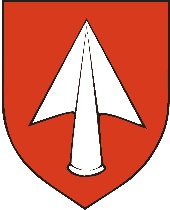 PODACI O RODITELJIMA / PODNOSITELJIMA ZAHTJEVAPODACI O UČENIKUMolim naslov da mi temeljem Odluke o socijalnoj skrbi ("Službeno glasilo Općine Kršan" broj 08/19, 08/20), odobri pravo na potpore u vezi s odgojem i obrazovanjem. OBRAZLOŽENJE: Pod kaznenom i materijalnom odgovornošću izjavljujem da su dostavljeni podaci istiniti.Mjesto i datum:                                                                                     Vlastoručni potpis:IZJAVA ISPITANIKA O PRIVOLIU skladu s čl. 6. i čl. 7. Uredbe EU 2016/679 daje se privolu za obradu osobnih podataka, u svrhu ostvarenja potpora u svezi odgoja i obrazovanja, , prema predočenom obrascu gdje je voditelj obrade Općine Kršan. Mjesto i datum:                                                                                     Vlastoručni potpis:U privitku se dostavlja (zaokružiti): Preslika osobnih iskaznica ili Uvjerenja o prebivalištu podnositelja zahtjeva i djece,Rješenje Centra za socijalnu skrb (zajamčena minimalna naknada, doplatak za pomoć i njegu, osobna invalidnina, status roditelja njegovatelja ili status njegovatelja) ili Rješenje o dječjem doplatu za tekuću godinu, a iz kojeg je vidljivo da pravo na dječji doplatak pripada osobi za dvoje ili više djece,Potvrda o upisu djeteta u osnovnu školu za tekuću školsku godinu,Privola podnositelja zahtjeva za podnositelja i dijete.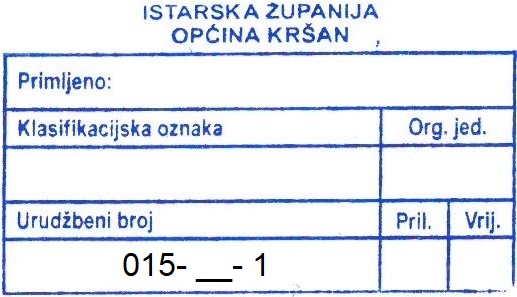 (Prijemni štambilj popunjava pisarnica Općine Kršan)ZAHTJEV ZA OSTVARIVANJE POTPORA U SVEZI ODGOJA I OBRAZOVANJA.Općina Kršan, Blaškovići 12, KršanIme i prezime oca i majkeAdresa prebivališta oca / majkeOIB podnositelja (otac/majka)E-poštaTelefon / mobitelIme i prezimeDatum rođenja i OIBOdgojno obrazovna ustanova